MODELO DE MATRIZ DE AVALIAÇÃO DE RISCOS		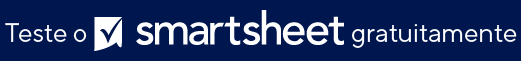 L E G E N D A D E 
C L A S S I F I C A Ç Ã O
D E R I S C OBAIXAMÉDIAMÉDIAALTAALTAEXTREMAEXTREMAL E G E N D A D E 
C L A S S I F I C A Ç Ã O
D E R I S C O0ACEITÁVEL1ALARP (tão reduzido quanto razoavelmente praticável)1ALARP (tão reduzido quanto razoavelmente praticável)2GERALMENTE INACEITÁVEL2GERALMENTE INACEITÁVEL3INTOLERÁVEL3INTOLERÁVELL E G E N D A D E 
C L A S S I F I C A Ç Ã O
D E R I S C OOK CONTINUARREALIZAR ESFORÇOS DE MITIGAÇÃOREALIZAR ESFORÇOS DE MITIGAÇÃOBUSCAR APOIOBUSCAR APOIOCOLOCAR EVENTO 
EM ESPERACOLOCAR EVENTO 
EM ESPERAG R A V I D A D EG R A V I D A D EG R A V I D A D EG R A V I D A D EG R A V I D A D EG R A V I D A D EG R A V I D A D EACEITÁVELACEITÁVELTOLERÁVELTOLERÁVELINDESEJÁVELINDESEJÁVELINTOLERÁVELPOUCO OU QUASE NENHUM EFEITO SOBRE O EVENTOPOUCO OU QUASE NENHUM EFEITO SOBRE O EVENTOOS EFEITOS SÃO SENTIDOS, MAS NÃO CRÍTICOS PARA O RESULTADOOS EFEITOS SÃO SENTIDOS, MAS NÃO CRÍTICOS PARA O RESULTADOIMPACTO GRAVE NO CURSO DE AÇÃO E NO RESULTADOIMPACTO GRAVE NO CURSO DE AÇÃO E NO RESULTADOPODERIA RESULTAR EM DESASTREP R O B A B I L I D A D EP R O B A B I L I D A D EIMPROVÁVELIMPROVÁVELBAIXOBAIXOMÉDIOMÉDIOMÉDIOMÉDIOALTOÉ IMPROVÁVEL QUE O RISCO OCORRAÉ IMPROVÁVEL QUE O RISCO OCORRA– 1 –– 1 –– 4 –– 4 –– 6 –– 6 –– 10 –POSSÍVELPOSSÍVELBAIXABAIXAMÉDIAMÉDIAALTAALTAEXTREMAÉ PROVÁVEL QUE O RISCO OCORRAÉ PROVÁVEL QUE O RISCO OCORRA– 2 –– 2 –– 5 –– 5 –– 5 –– 5 –– 5 –PROVÁVELPROVÁVELMÉDIOMÉDIOALTOALTOALTAALTAEXTREMOO RISCO OCORRERÁO RISCO OCORRERÁ– 3 –– 3 –– 7 –– 7 –– 9 –– 9 –– 12 –AVISO DE ISENÇÃO DE RESPONSABILIDADEQualquer artigo, modelo ou informação fornecidos pela Smartsheet no site são apenas para referência. Embora nos esforcemos para manter as informações atualizadas e corretas, não fornecemos garantia de qualquer natureza, seja explícita ou implícita, a respeito da integridade, precisão, confiabilidade, adequação ou disponibilidade do site ou das informações, artigos, modelos ou gráficos contidos no site. Portanto, toda confiança que você depositar nessas informações será estritamente por sua própria conta e risco.